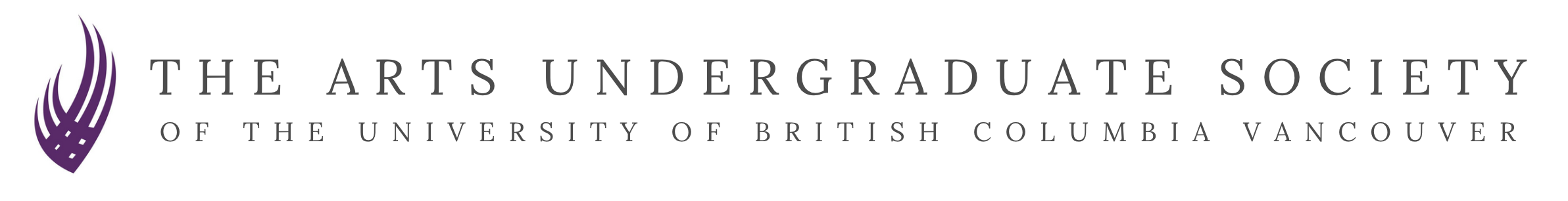 Arts Undergraduate Society Student Council AgendaDate and Time: November 19th, 2019, 6:30 PMLocation: Michael Kingsmill Forum – NestA)  Speaker’s Business & Land AcknowledgementB)  Call to order and adoption of the agenda:The meeting was called to order at: 6:40“Motion to amend the agenda to include suggestions for spring job fair under new business”Moved: Kat 	Seconded: Yasmine“Motion to add ASC discussion to committee reports”Moved: Yash	 Seconded: Yasmine“BE IT RESOLVED THAT the agenda be adopted as presented.”“Motion to accept the agenda as amended by this time”Moved: Martin 	Seconded: BriannaC)  Minutes of the Previous Meeting:“BE IT RESOLVED THAT the Minutes of the meeting held on November 5th be accepted.”MOVED:  Kat     	SECONDED: BinzaD) Membership: Introductions, New Members, Declaration of VacanciesNeil - SpeakerKat - PresidentKana - VP academicNealie - VP externalWill - VP engagementVIvian - ClerkMelanie - AMS repKia - AMS repKevin - Chief AMS repRayan - IRSAAstha - SociologyAnnie - SALSANikita - PsychologySarah - EnglishYash - ASC chairBrianna - CNERSMartin - VASACharlotte - SenatorEleanor - VantageNaomi - MediaHannah - HistoryMatthew - VisitorRyan -CogsBailey - Assistant to the presidentNick - GeographyLawrence - First year repCarter - First year repYasmine - Art historyBranson - Political ScienceAli - VP financeCassandra - VP StulifeSam - VP internalPeter - VP adminShadi - AMS repE)  Presentations (max. 10 mins each)F)  Committee Reports (max. 5 minutes each)Executive PortfolioLooking to make mass more livelyClub grants due date past, but please reach out if neededAcademic PortfolioThrive event - sleep better, pastCandle making event tomorrowTime management workshop, pastCrash course, psych 101 and econ 101Moving forward with conference later in MarchAdministrative PortfolioZero waste food event this FridayLook into better transitioning clubsEarth week eventsEngagement PortfolioPromoting AUS eventsForum for rest of club reps to send in promotionsExternal PortfolioLast event last week, LSAT prep eventLooking at events for arts week, sponsorships and promosClubs please reach out if you need help looking for sponsorshipsFinance PortfolioDepartmental grants in processNot processing conference grants at this timeInternal PortfolioPlease fill master contact listInternal social next tuesday at bao downOvernight team building January 11-12 2020Details on facebook pageStudent Life PortfolioCoffeehaus tomorrow in the EggPillar painting votingArts week coming upBetween Jan 20-24Film festival and North of 49th eventsAMS Arts CaucusStudent life looking at absorbing bulk of responsibly for AGM next yearAMS advisory board not filledLooking for professionally accredited professionalVP external lobbying with student unions to decrease tuition for international studentsNorm theatres openSenate ReportRecognition of climate crisis at university levelSpreading awareness of academic concessionSelf declare that you are unable to make a deadline or you need supportDraw procedures to deal with when controversial speakers come on campusArts Student Senator Expand courses available that qualify for African studies minorDefacto for reading breakGraduation departments with departmental degree on itRemove prefrentail arts registrationGovernance Committee ASC UpdatesClub storage lockersPricing exercises for exterior materialsMotion to accept all reports other than those already acceptedMOVED: Yash 	SECONDED: BransonG)  Departmental Club and Year Representative Reports (max. 2 mins)IRSAEvents Monday to Saturday this weekLet’s talk about LebanonFilm festivalDemocracy in SwissPub night at the GalLatin American democracyFull study daySociologyMental health check in thursday 6-8Plans for next semesterPart too of mental healthAlumni eventSALSABeyond the BA, past WednesdayIPA beer and trivia night Friday in the PitFinal review session and care packagesPsychologyFlashback friday last friday, pit nightCareers night this ThursdayEnglishPub night Nov 22 TGS launch party Nov 28Undergrad journalCNERSWriting workshopPizza pub night NOV 29VASAStudio visit NOC 23VantageStudy night todayMedia StudiesPlanning panel eventInviting Media studies students in 4th and professionalsComp sciComp sci trivia last FridayNov 20 holiday eventNov 29 meet the profs nightHistoryLast Thursday IR trivia nightJournal of Historical studies calling for submissions, due Nov 28CogsOrganizing few workshopsEnd of term party NOV 30GeographyGrad info night past weekBake sale this weekNext semester: geotalk and careers nightFirst year repsFYC met for first time, in process of hiringArt historySalon series last FridayApple cider board game night next FridayJanuary: Ice skating, show, emerge careers panel, apple ciderPolitical ScienceUBC 2020 grad moot court“Move to suspend chapter 1 section 3 article C”Moved: Yash 		Seconded: AsthaArticle has been suspended“Motion to go in Camera”Moved: Kat 		Seconded: RayanH) Old Business“Motion to bring forward the first section of the amendments brought by chair of governance”Moved: Kat		Seconded: KevinCode amendments for departmental clubsMotion to accept code amendment to rename chapter 16 article 1 be admitted as to departmental clubsMoved: Kat 		Seconded: YasmineThis motion passesMotion to accept second amendment to the codeMoved: Kat	 Seconded: TashaThis motion passesMotion to approve third line of amendmentMoved: Kat 	Seconded: RayanThis motion passesMotion to approve next line of codeMoved: Kat	Seconded: AsthaThis motion passesMotion to approve next amendment, add subsection to chapter 16 article 1 section bMoved: Kat	Seconded: Tasha“Amendment to motion to include in subsection 1 “is listed on arts website as department, institute or disciplinary program so that” Motion to approve next line of code regarding funding of clubsMoved: Kat 	Seconded: SarahMotion to table the amendment to add subsection 1 to article 2Move to approve next line, regarding amount of absences a counselor can haveMoved: Kat 	Seconded: YasmineThis motion passesMove to approve the next line of codeMoved: Kat 	Seconded: RayanThis motion passesMove to approve the rest of amendmentsMoved: Kat 	Seconded: SamMotion to move out of camera for three minute recessMoved: Yasmine Seconded: AsthaMotion to move back in cameraMoved: Tasha Seconded: ASthaMove to accept next three pages of the amendmentsMoved: Kat 	Seconded: YasmineRussian cultural clubMotion to move out of cameraMoved: Yasmine	Seconded: TashaI) New Business (max. 10 minutes each)Arts Week Club Collaboration Departmental clubs doing collaborations with portfoliosClub reps work on events that assigned portfolio is holdingPossibility of AMS clubs week overlap January 20-24To help with visibility and promoting clubsJeopardy, arts, speeding datingSuggestions for spring job fairWorking with CSICCareer fair specifically for arts students backed by arts facultyFill out survey, found in Facebook groupJ) Supporting DocumentsCurrent AUS Code of ProceduresProposed Amendments to the AUS Code of ProceduresK)  Next MeetingJanuary 7, 2020L)  AdjournmentMOVED: Kat	SECONDED: BinzaThat the meeting be adjourned at 8:11